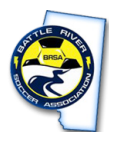 THE HOME TEAM IS RESPONSIBLE FOR EMAILING IN BOTH COPIES OF THE GAME SHEETS TO THE LEAGUE MANAGER AT THE END OF THE GAME.admin@battleriversoccer.com   Game Sheet of (Team Name): ____________________________________________________________________________________________Date: _________________________________________Time:_________________ Field:  __________________AGE:      _____     Division:  ____BATTLE RIVER SOCCER LEAGUE___(BRSA)____________HOME								AWAYTEAM _______________________________		             TEAM ________________________________				                SCORE							          SCORECoachOnly include names of coaches if they are on the benchShow ID and Sign Show ID and Sign Show ID and Sign Coach or Team Official’s Signature: Coach or Team Official’s Signature: Coach or Team Official’s Signature: CoachOnly include names of coaches if they are on the benchShow ID and Sign Show ID and Sign Show ID and Sign Coach or Team Official’s Signature: Coach or Team Official’s Signature: Coach or Team Official’s Signature: Coach or MgrOnly include names of coaches if they are on the benchShow ID and Sign Show ID and Sign Show ID and Sign Coach or Team Official’s Signature: Coach or Team Official’s Signature: Coach or Team Official’s Signature: Coach or Mgr Only include names of coaches if they are on the benchShow ID and Sign Show ID and Sign Show ID and Sign Coach or Team Official’s Signature: Coach or Team Official’s Signature: Coach or Team Official’s Signature: Jersey #Player’s First and Last Name – No initialsREF:  CARD CHECK ()REF:  CARD CHECK ()ImmediateAssistGoalsYellow CardRed CardTRIALIST  Print Name HereTrialist must be approved by the League manager before the start of the game.Trialist must be approved by the League manager before the start of the game.TRIALIST  Print Name HereTrialist must be approved by the League manager before the start of the game.Trialist must be approved by the League manager before the start of the game..TRIALIST  Print Name HereTrialist must be approved by the League manager before the start of the game.Trialist must be approved by the League manager before the start of the game.CENTER REF PRINT:CENTER REF PRINT:CENTER REF PRINT:LINESMANLINESMANLINESMANLINESMANLINESMANLINESMANLINESMANLINESMANLINESMAN